Anticipating ImmanuelAn Advent Interactive Guide for the FamilyThe virgin will be with child and will give birth to a son,and will call him Immanuel. Isaiah 7:14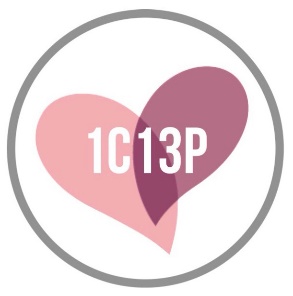 1 Corinthians 13 Parenting 
with
Pastor Doug Drake, Family Time Training Jenna Hallock, Faith First Parent Becky Danielson
and
Moms Together Ministry Lori Wildenberg 